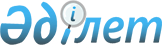 "Ақпараттық технологиялар паркі" арнайы экономикалық аймағын құру мақсаттарына сәйкес келетін қызмет түрлері бойынша өздері өндіретін тауарлардың (жұмыстардың, қызметтердің) тізбесін бекіту туралы
					
			Күшін жойған
			
			
		
					Қазақстан Республикасы Үкіметінің 2006 жылғы 17 мамырдағы N 415 Қаулысы. Күші жойылды - ҚР Үкіметінің 2009 жылғы 13 мамырдағы N 703 Қаулысымен



      


Ескерту. Қаулының күші жойылды - ҚР Үкіметінің 2009.05.13.


 N 703 


 (қолданысқа енгізілу тәртібін


 3-тармақтан 


 қараңыз) Қаулысымен.



      "Салық және бюджетке төленетін басқа да міндетті төлемдер туралы" Қазақстан Республикасының 2001 жылғы 12 маусымдағы Кодексінің (Салық кодексі) 
 140-1-бабы 
 1-тармағының 3) тармақшасына сәйкес Қазақстан Республикасының Үкіметі 

ҚАУЛЫ ЕТЕДІ:





      1. Қоса беріліп отырған Ақпараттық технологиялар паркі арнайы экономикалық аймағын құру мақсаттарына сәйкес келетін қызмет түрлері бойынша өздері өндіретін тауарлардың (жұмыстардың, қызметтердің) тізбесі бекітілсін.




      2. Осы қаулы алғаш рет ресми жарияланған күнінен бастап қолданысқа енгізіледі.

      

Қазақстан Республикасының




      Премьер-Министрі


                                           Қазақстан Республикасы



                                                 Үкіметінің



                                           2006 жылғы 17 мамырдағы



                                         N 415 қаулысымен бекітілген




 

   



"Ақпараттық технологиялар паркі" арнайы экономикалық






  аймағын құру мақсаттарына сәйкес келетін қызмет түрлері






     бойынша өздері өндіретін тауарлардың (жұмыстардың,






                   қызметтердің) тізбесі



Ескертпе



Аббревиатуралардың толық жазылуы:



      ЭҚЖС - Экономикалық қызмет түрлерінің жалпы сыныптауышы,



             Қазақстан Республикасы Индустрия және сауда



             министрлігінің Стандарттау, метрология және



             сертификаттау комитеті төрағасының 2003 жылғы 30



             желтоқсандағы N 542 бұйрығымен бекітілді және



             қолданысқа енгізілді.

     ЭҚТӨС - Экономикалық қызмет түрлері бойынша өнім сыныптауышы,



             Қазақстан Республикасы Индустрия және сауда



             министрлігінің Стандарттау, метрология және



             сертификаттау комитеті төрағасының 2003 жылғы 30



             желтоқсандағы N 542 бұйрығымен бекітілді және



             қолданысқа енгізілді.

					© 2012. Қазақстан Республикасы Әділет министрлігінің «Қазақстан Республикасының Заңнама және құқықтық ақпарат институты» ШЖҚ РМК
				

ЭҚЖС




коды



ЭҚТӨС коды



ЭҚТӨС коды



Атауы



ЭҚЖС




коды



түрі



кіші түрі



Атауы


1

2

3

4

24.65

Дайын жазылмаған ақпарат тасығыштарды шығару

24.65.1

Киноүлбірден басқа, дайын, жазылмаған, дыбыс жазуға немесе ұқсас басқа құбылысты жазуға арналған тасығыштар

24.65.10

Киноүлбірден басқа, дайын, жазылмаған, дыбыс жазуға немесе ұқсас басқа құбылысты жазуға арналған тасығыштар

24.65.9

Дайын, жазылмаған тасығыштарды шығару саласындағы қызметтер

24.65.99

Дайын, жазылмаған тасығыштарды шығару саласындағы қызметтер

30.01

Офистерге арналған жабдықтарды



шығару

30.01.1

Жазу машиналары, мәтіндерді өңдеуге арналған машиналар, есептеу машинкалары және олардың бөліктері

30.01.11

Автоматты жазу машиналары және мәтінді өңдеуге арналған құрылғылар

30.01.12

Есептеу машиналарынан басқа, электр, электрондық және қолмен



жазу машиналары

30.01.13

Калькуляторлар және бухгалтерлік машиналар, кассалық аппараттар және есептеу құрылғысын қамтитын ұқсас машиналар

30.01.14

Жазу және есептеу машиналарының бөліктері мен керек-жарақтары

30.01.2

Фотокөшіру машиналары, офсеттік баспаға арналған машиналар, офистерге арналған өзге де машиналар және олардың бөліктері

30.01.21

Оптикалық жүйесі бар немесе контактілі үлгідегі фотокөшіру



машиналары және термокөшіру аппараттары

30.01.22

Офистерге арналған парақты офсеттік басуға арналған машиналар

30.01.23

Офистерге арналған өзге де жабдық

30.01.24

30.01.23-топтамаға жататын машиналардың бөліктері мен керек-жарақтары

30.01.25

Оптикалық жүйесі бар немесе контактілі үлгідегі фотокөшіру



машиналарының бөліктері мен керек-жарақтары, термокөшіру машиналары 

30.01.9

Офистерге арналған жабдықтарды



шығару саласындағы, орнату жөніндегі қызметтер

30.01.90

Офистерге арналған жабдықтарды



орнату жөніндегі қызметтер 

30.01.99

Офистерге арналған жабдықтарды



шығару саласындағы қызметтер

30.02

Электрондық есептеу машиналары



мен ақпаратты өңдеуге арналған



өзге де жабдықтар шығару 

30.02.1

Компьютер жабдығы, оның бөліктері мен керек-жарақтары

30.02.11

Ақпаратты автоматтандырылған өңдеуге арналған ұқсас немесе будан (ұқсас-сандық) машиналар

30.02.12

Массасы 10 кг-нан аспайтын есептеу цифрлық портативті машиналар (лаптоктар, ноутбуктер, органайзерлер т.с.с.)

30.02.13

Бір корпуста, ең болмағанда орталық процессор және құрамдастырылған немесе жекелеген блоктарда орналастырылған енгізу және шығару құрылғысы бар сандық есептеу машиналары

30.02.14

Жүйелер түрінде берілген деректерді автоматтандырылған өңдеуге арналған цифрлық машиналар

30.02.15

Деректерді автоматтандырылған өңдеуге арналған, мынадай: есте сақтау құрылғысы, енгізу немесе шығару құрылғысы үлгілерінің сол бір корпуста, бір немесе екі құрылғыны қамтитын немесе қамтымайтын өзге де цифрлық машиналар

30.02.16

Басқа топтамаларға енгізілмеген енгізу-шығару құрылғылары

30.02.17

Есте сақтайтын құрылғылар (жинақтауыштар)

30.02.18

Ақпаратты автоматтандырылған өңдеуге арналған машиналардың өзге де құрылғылары; басқа топтамаларға енгізілмеген, ақпаратты өңдеуге арналған машиналар

30.02.19

Ақпаратты өңдеуге арналған компьютерлер мен өзге де машиналардың бөліктері мен керек-жарақтары

30.02.2

Компьютерлерді жинау жөніндегі



қызметтер

30.02.20

Компьютерлерді жинау жөніндегі



қызметтер

30.02.9

Ақпаратты өңдеуге арналған компьютерлер мен өзге де жабдықтарды орнату жөніндегі қызметтер

30.02.90

Ақпаратты өңдеуге арналған компьютерлер мен өзге де жабдықтарды орнату жөніндегі қызметтер

31.10

Электр қозғалтқыштарды, генераторларды және трансформаторларды шығару 

31.10.1

Қуаты 37,5 Вт-тан аспайтын электр қозғалтқыштары; тұрақты тоқтың өзге де электр қозғалтқыштары; тұрақты тоқтың генераторлары

31.10.10

Қуаты 37,5 Вт-тан аспайтын электр қозғалтқыштары; тұрақты тоқтың өзге де электр қозғалтқыштары; тұрақты тоқтың генераторлары

31.10.2

Ауыспалы және тұрақты тоқтың қуаты 37,5 Вт-тан астам әмбебап электр қозғалтқыштары;



ауыспалы тоқтың өзге де электр қозғалтқыштары; ауыспалы тоқтың генераторлары (ілеспе генераторлар)

31.10.21

Ауыспалы және тұрақты тоқтың қуаты 37,5 Вт-тан астам әмбебап электр қозғалтқыштары

31.10.22

Ауыспалы тоқтың бір фазалық электр қозғалтқыштары

31.10.23

Ауыспалы тоқтың қуаты 750 Вт-тан аспайтын көп фазалық электр қозғалтқыштары

31.10.24

Ауыспалы тоқтың қуаты 0,75 кВт-тан астам, бірақ 75 кВт-тан аспайтын көп фазалық электр қозғалтқыштары

31.10.25

Ауыспалы тоқтың қуаты 75 кВт-тан астам көп фазалық электр қозғалтқыштары

31.10.26

Ауыспалы тоқтың ілеспелі генераторлары

31.10.3

Электрогенераторлық қондырғылар және айналмалы электр түрлендіргіштері

31.10.31

Қысымнан тұтану арқылы іштен жанатын поршенді қозғалтқышы бар электрогенераторлық қондырғылар

31.10.32

Ұшқындап от алатын поршенді қозғалтқышы бар электрогенераторлық қондырғылар; өзге де электрогенераторлық қондырғылар; айналмалы электр түрлендіргіштер

31.10.4

Электр трансформаторлары

31.10.41

Сұйық диэлектригі бар трансформаторлар

31.10.42

Қуаты аз (16 кВА-тан аспайтын)



өзге де трансформаторлар 

31.10.43

Қуаты жоғары (16 кВА-тан астам) өзге де трансформаторлар

31.10.5

Газ разрядтық шамдарға немесе түтіктерге арналған балластық кедергілер; статистикалық түрлендіргіштер; өзге де индуктивтілік орауыштары

31.10.50

Газ разрядтық шамдарға немесе түтіктерге арналған балластық кедергілер; статистикалық түрлендіргіштер; өзге де индуктивтілік орауыштары

31.10.6

Электр қозғалтқыштардың, генераторлар мен трансформаторлардың бөліктері

31.10.61

Электр қозғалтқыштары мен генераторлардың бөліктері

31.10.62

Электр трансформаторларының, индуктивтілік орауыштардың және статистикалық түрлендіргіштердің бөліктері

31.10.9

Электр қозғалтқыштарды, генераторлар мен трансформаторларды шығару саласындағы, орнату, жөндеу, оларға техникалық қызмет көрсету және қайта орау жөніндегі қызметтер

31.10.91

Электр қозғалтқыштарды, генераторлар мен трансформаторларды орнату жөніндегі қызметтер

31.10.92

Электр қозғалтқыштарды, генераторлар мен трансформаторларды жөндеу, оларға техникалық қызмет көрсету және қайта орау жөніндегі қызметтер

31.10.99

Электр қозғалтқыштарды, генераторлар мен трансформаторларды шығару саласындағы қызметтер 

31.20

Электр тарату және реттеу аппаратураларын шығару

31.20.1

1000 В-тан астам кернеуге арналған электр тізбектерді ажыратуға, ауыстыруға немесе қорғауға арналған аппаратура

31.20.10

1000 В-тан астам кернеуге арналған электр тізбектерді ажыратуға, ауыстыруға немесе қорғауға арналған аппаратура (жоғары вольтті аппаратура)

31.20.2

1000 В-тан аспайтын кернеуге арналған электр тізбектерді ажыратуға, ауыстыруға немесе қорғауға арналған аппаратура (төменгі вольтті аппаратура)

31.20.21

1000 В-тан аспайтын кернеуге арналған балқитын сақтандырғыштар

31.20.22

1000 В-тан аспайтын (төменгі вольтті) кернеуге арналған автоматты ажыратқыштар

31.20.23

Басқа топтамаларға енгізілмеген, 1000 В-тан аспайтын кернеуге арналған электр тізбектерін қорғау аппаратурасы

31.20.24

1000 В-тан аспайтын кернеуге арналған реле

31.20.25

Басқа топтамаларға енгізілмеген, 1000 В-тан аспайтын (төменгі вольтті) кернеуге арналған (төменгі вольтті) ажыратқыштар

31.20.3

Бөлу қалқандары

31.20.31

1000 В-тан аспайтын кернеуге арналған электр тізбектерін ажыратуға, ауыстыруға немесе қорғауға арналған аппаратурамен жабдықталған бөлу қалқандары мен өзге де панельдер

31.20.32

1000 В-тан аспайтын кернеуге арналған электр тізбектерін ажыратуға, ауыстыруға немесе қорғауға арналған аппаратурамен жабдықталған бөлу қалқандары мен өзге де панельдер

31.20.4

Электр бөлетін және реттейтін аппаратураларға арналған бөліктер

31.20.40

Электр бөлетін және реттейтін аппаратураларға арналған бөліктер

31.20.9

Электр бөлетін және реттейтін аппаратураларды шығару саласындағы, орнату, жөндеу және техникалық қызмет көрсету жөніндегі қызметтер

31.20.91

Электр бөлетін және реттейтін аппаратураларды орнату жөніндегі қызметтер

31.20.92

Электр бөлетін және реттейтін аппаратураларды жөндеу және техникалық қызмет көрсету жөніндегі қызметтер

31.20.99

Электр бөлетін және реттейтін аппаратураларды шығару саласындағы қызметтер

31.30

Оқшауландырылған сымдар мен кәбілдер шығару

31.30.1

Оқшауландырылған сымдар мен кәбілдер; талшықты-оптикалық кәбілдер

31.30.11

Оқшауландырылған орама сымдар

31.30.12

Коаксиалды кәбілдер және электр тоғының коаксиалды өткізгіштері

31.30.13

1000 В-тан аспайтын (төменгі вольтті) кернеуге арналған электр сымдары мен кәбілдері

31.30.14

1000 В-тан астам (жоғары вольтті) кернеуге арналған электр сымдары мен кәбілдері

31.30.15

Дербес қабықшасы бар талшықтардан құрастырылған талшықты-оптикалық кәбілдер

31.30.9

Оқшауландырылған сымдар мен кәбілдер шығару саласындағы қызметтер

31.30.99

Оқшауландырылған сымдар мен кәбілдер шығару саласындағы қызметтер

31.40

Гальвандық элементтер (электр аккумуляторларын және бастапқы



элементтер) шығару 

31.40.1

Бастапқы элементтер, бастапқы элементтердің батареялары және олардың бөліктері

31.40.11

Бастапқы элементтер және бастапқы элементтердің батареялары

31.40.12

Бастапқы элементтердің және бастапқы элементтер батареяларының бөліктері

31.40.2

Электр аккумуляторлары және олардың бөліктері

31.40.21

Поршенді қозғалтқыштарды іске қосуға арналған қорғасын-қышқылды электр аккумуляторлары

31.40.22

Поршенді қозғалтқыштарды іске қосуға арналған қорғасын-қышқылды аккумуляторлардан басқа, қорғасын-қышқылды электр аккумуляторлары

31.40.23

Никель-кадмийлі, никель-темірлі электр аккумуляторлары және өзгелері

31.40.24

Сепараторларды қоса алғанда, электр аккумуляторлардың бөліктері

31.40.9

Аккумуляторларды, бастапқы элементтерді және бастапқы элементтердің батареяларын шығару саласындағы қызметтер

31.40.99

Аккумуляторларды, бастапқы элементтерді және бастапқы элементтердің батареяларын шығару саласындағы қызметтер

31.62

Қозғалтқыштар мен көлік құралдарына арналған электр жабдықтарынан басқа, өзге де электр жабдықтарын шығару

31.62.1

Басқа топтамаларға енгізілмеген, өзге де электр жабдығы және оның бөліктері

31.62.11

Мотоциклдер мен автомобильдерге арналған электр жабдығынан басқа, дыбыс немесе жарық дабылды электр жабдығы

31.62.13

Мамандандыру мақсатындағы электр машиналары мен аппаратурасы

31.62.14

Электр оқшаулағыштар; электр машиналарына арналған оқшаулағыш арматура; электр оқшаулағыш түтіктер

   31.62.16

Өзге де электр жабдықтарының бөліктері; басқа топтамаларға енгізілмеген машиналардың немесе жабдықтардың электр детальдары

31.62.9

Басқа топтамаларға енгізілмеген, өзге де электр жабдықтарын шығару саласындағы, орнату, жөндеу және оларға техникалық қызмет көрсету жөніндегі қызметтер

31.62.91

Басқа топтамаларға енгізілмеген, өзге де электр жабдықтарын орнату жөніндегі қызметтер

31.62.92

Басқа топтамаларға енгізілмеген, өзге де электр жабдықтарын жөндеу және оларға техникалық қызмет көрсету жөніндегі қызметтер

31.62.99

Басқа топтамаларға енгізілмеген, өзге де электр жабдықтарын шығару саласындағы қызметтер

32.10

Электро- және радиоэлементтер шығару

32.10.1

Электр конденсаторлар

32.10.11

Жиілігі 50/60 Гц электр тізбектерге арналған, 0,5 кВА-тан кем емес реактивті қуатқа есептелген тұрақты сыйымдылық конденсаторлары

32.10.12

Тұрақты сыйымдылықтағы электр конденсаторлары

32.10.13

Ауыспалы және реттелетін сыйымдылықтағы электр конденсаторлары

32.10.2

Қыздырғыш резисторлардан басқа, электр резисторлары

32.10.20

Қыздырғыш резисторлардан басқа, электр резисторлары

32.10.3

Баспа схемалары

32.10.30

Баспа схемалары

32.10.4

Термокатодты, салқын катодты немесе фотокатодты шамдар мен түтіктер, оның ішінде электронды-сәулелі түтіктер

32.10.41

Теледидарлық қабылдағыштарға арналған электронды-сәулелі түтіктер; теледидар камераларына арналған түтіктер; өзге де электронды-сәулелі түтіктер

32.10.42

Магнетрондар, клистрондар, аса жоғары жиілікті шамдар мен өзге де шам түтіктері

32.10.5

Диодтар мен транзисторлар

32.10.51

Диодтар; транзисторлар; тиристорлар; димисторлар (диодты тиристорлар) және симисторлар (триодты тиристорлар)

32.10.52

Жартылай өткізгіш приборлар;  жарық шығарғыш диодтар; пьезоэлектрлі жиналған кристалдар

32.10.6

Интегралды схемалар мен микромодульдер

32.10.61

Электрондық интегралды схемалары бар карточкалар (интеллектуалды карточкалар)

32.10.62

Өзге де интегралды схемалар

32.10.7

Электрондық шамдардың, электронды-сәулелі түтіктердің және өзге де электронды құрауыштардың бөліктері

32.10.71

32.10.1-топтамаға жататын электр конденсаторларының бөліктері

32.10.72

Резисторлардың, реостаттардың және потенциометрлердің бөліктері

32.10.73

Басқа топтамаларға енгізілмеген, электронды шамдардың, электронды-сәулелі түтіктердің және өзге де электронды блоктардың өзге бөліктері

32.10.9

Баспа-таңбаны схемаларға салу және микросхемаларды электронды интегралды схемаларда жинау жөніндегі қызметтер

32.10.91

Баспа-таңбаны электронды интегралды схемаларға салу жөніндегі қызметтер

32.10.92

Микросхемаларды электронды интегралды схемаларда жинау жөніндегі қызметтер

32.20

Таратушы аппаратураларды шығару

32.20.1

Радиохабарларды, телехабарларды тарату аппаратурасы; теледидар камералары

32.20.11

Радиотелефонды хабарларды және радиотелеграфты байланысқа арналған, радиохабарларды таратуға немесе теледидарға арналған аппаратура

32.20.12

Теледидар камералары

32.20.2

Телефонды және телеграфты сымды байланысқа арналған электр аппаратурасы

32.20.20

Телефонды және телеграфты сымды байланысқа арналған электр аппаратурасы

32.20.3

Телефонды және телеграфты байланыс электро аппаратурасының бөліктері 

32.20.30

Телефонды және телеграфты  байланыс электр аппаратурасының бөліктері

32.20.9

Теле- және радиотаратқыштарды,



телефонды және телеграфты сымды байланысқа арналған аппаратураларды шығару саласындағы, орнату, жөндеу және оларға техникалық қызмет көрсету жөніндегі қызметтер

32.20.91

Теле- және радиотаратқыштарды,



телефонды және телеграфты сымды байланысқа арналған аппаратураны орнату жөніндегі қызметтер

32.20.92

Теле- және радиотаратқыштарды,



телефонды және телеграфты сымды байланысқа арналған аппаратураларды жөндеу және оларға техникалық қызмет көрсету жөніндегі қызметтер

32.20.99

Теле- және радиотаратқыштарды,



телефонды және телеграфты сымды байланысқа арналған аппаратураларды шығару саласындағы қызметтер

32.30

Дыбыс пен бейнені қабылдауға, жазуға және жаңғыртуға арналған аппаратураларды шығару

32.30.1

Радиоқабылдағыштар

32.30.11

Алып жүретін радиоқабылдағыштар (өз электр энергиясының көзінен жұмыс істейтін автомобильдерге арналған радиоқабылдағыштардан



басқа)

32.30.12

Электр энергиясының сыртқы көзінен ғана жұмыс істейтін радиоқабылдағыштар

32.30.2

Теледидар қабылдағыштар

32.30.20

Теледидар қабылдағыштар

32.30.3

Жазба және дыбыс пен бейнені жаңғыртуға арналған аппаратура

32.30.31

Дыбысжазбаны жаңғыртуға арналған электрофондар, ойнатқыштар, плейерлер, кассеталық плейерлер және дыбыс жаңғыртушы өзге де аппаратура

32.30.32

Дыбыс жазатын өзге де магнитофондар мен аппаратура

32.30.33

Бейне жазатын немесе бейне жаңғыртатын аппаратура, комкордерлер, тек бейне жаңғыртуға арналған бейнекамералар және өзге де жазба бейнекамералары, цифрлық фотокамералар

32.30.4

Микрофондар, дауыс ұлғайтқыштар, радиотелефонды немесе радиотелеграфты байланысқа арналған қабылдағыш аппаратура

32.30.41

Микрофондар және оларға арналған тағандар

32.30.42

Дыбыс ұлғайтқыштар; бас телефондар, құлақшалар және оның ішінде микрофоны немесе дауыс ұлғайтқышы бар біріктірілген қондырғылар

32.30.43

Дыбыс жиіліктерін электр күшейткіштер; дыбыс күшейтуге арналған электр құрылғылары

32.30.44

Басқа топтамаларға енгізілмеген, радиотелефондық немесе радиотелеграфтық байланысқа арналған қабылдағыш аппаратура 

32.30.

Дыбыс жазатын және дыбыс жаңғыртатын аппаратураның және бейнеаппаратураның бөліктері; антенналар

32.30.51

Дыбыс жазатын және дыбыс жаңғыртатын аппаратураға және бейнеаппаратураға арналған бөліктер мен керек-жарақтар

32.30.52

Антенналар және бейнелеуіштердің барлық түрлері және олардың бөліктері; радиоқабылдағыштар мен радиотаратқыштардың бөліктері; радиолокациялық жабдықтың бөліктері

32.30.9

Теле- және радиоқабылдағыштарды, кәсіптік дыбыс пен бейнені жазуға және жаңғыртуға арналған аппаратураларды, оларға байланысты тауарларды шығару саласындағы, орнату, жөндеу және оларға техникалық қызмет көрсету жөніндегі қызметтер

32.30.91

Теле- және радиоқабылдағыштарды, кәсіптік дыбыс пен бейнені жазуға және жаңғыртуға арналған аппаратураларды орнату жөніндегі қызметтер

32.30.92

Теле- және радиоқабылдағыштарды, кәсіптік дыбыс пен бейнені жазуға және жаңғыртуға арналған аппаратураларды жөндеу және оларға техникалық қызмет көрсету жөніндегі қызметтер

32.30.99

Теле- және радиоқабылдағыштарды, кәсіптік дыбыс пен бейнені жазуға және жаңғыртуға арналған аппаратураларды, оларға байланысты тауарларды шығару саласындағы қызметтер

33.20

Технологиялық процестерді бақылау және реттеу аспаптардан басқа, бақылау-өлшеу аспаптарын шығару

33.20.1

Навигациялық, метеорологиялық, геофизикалық аспаптар және соған ұқсас үлгідегі құрал-саймандар

33.20.11

Бағытты анықтауға арналған компастар; навигациялық аспаптар және өзге де құрал-саймандар

33.20.12

Геодезиялық, гидрографиялық, океанографиялық, гидрологиялық, метеорологиялық өзге де аспаптар мен құрал-саймандар

33.20.2

Радиолокациялық, радионавигациялық аппаратура және қашықтықтан басқару радиоаппаратурасы

33.20.20

Радиолокациялық, радионавигациялық аппаратура және қашықтықтан басқару радиоаппаратурасы

33.20.4

Электр шамаларын өлшеуге арналған және иондаушы сәулелерді өлшеуге арналған аспаптар

33.20.41

Иондаушы сәулелерді табуға және өлшеуге арналған аспаптар мен аппаратура

33.20.42

Электронды-сәулелі осциллоскоптар мен осциллографтар 

33.20.43

Жазу құрылғысы жоқ электр шамаларын өлшеуге арналған аспаптар мен аппаратура

33.20.44

Қашықтық байланысының параметрлерін өлшеуге арналған аспаптар мен аппаратура

33.20.45

Басқа топтамаларға енгізілмеген, электр шамаларын



өлшеуге немесе бақылауға арналған аспаптар мен аппаратура

33.20.5

Өзге де физикалық шамаларды бақылауға арналған аспаптар

33.20.51

Ареометрлер, термометрлер, пирометрлер, барометрлер, гигрометрлер мен психрометрлер

33.20.52

Сұйықтықтар мен газдардың шығысын, деңгейін, қысымын немесе өзге де ауыспалы сипаттамаларын өлшеуге немесе бақылауға арналған аспаптар

33.20.53

Басқа топтамаларға енгізілмеген, физикалық немесе химиялық талдауға арналған аспаптар мен аппаратура

33.20.6

Өлшеу, бақылау және өзге де сынауларға арналған аспаптар мен құрал-саймандар

33.20.61

Микроскоптар (оптикалықтан басқа) мен дифракциялық аппараттар

33.20.62

Материалдардың механикалық сипаттамаларын сынауға арналған машиналар мен приборлар

33.20.63

Газ, сұйықтық немесе электр энергиясын өндіру немесе тұтыну есептеуіштері

33.20.64

Айналымдар санының есептеуіштері мен өнім санының есептеуіштері, таксометрлер; спидометрлер мен тахометрлер; стробоскоптар

33.20.65

Басқа топтамаларға енгізілмеген, өлшеуге немесе бақылауға арналған аспаптар, құрал-саймандар мен машиналар

33.20.7

Автоматтық реттеуге немесе басқаруға арналған аспаптар мен аппаратура

33.20.70

Автоматтық реттеуге немесе басқаруға арналған аспаптар мен аппаратура

33.20.8

Өлшеуге, бақылауға, сынауға, навигациялауға және өзге де мақсаттарға арналған аспаптар мен құрал-саймандардың бөліктері

33.20.81

33.20.1; 33.20.4; 33.20.5; 33.20.62; 33.20.65-топтамаларға жататын аспаптар мен аппаратуралардың бөліктері және керек-жарақтары; басқа топтамаларға енгізілмеген бөліктер

33.20.82

Басқа топтамаларға енгізілмеген микроскоптардың бөліктері мен керек-жарақтары және дифракциялық аппаратураның бөліктері мен керек-жарақтары

33.20.83

33.20.63; 33.20.64-топтамаларға жататын бұйымдардың бөліктері мен керек-жарақтары

33.20.84

33.20.7-топтамаға жататын приборлар мен аппаратураның бөліктері мен керек-жарақтары

33.20.9

Өлшеуге, бақылауға, сынауға, навигациялауға арналған аспаптар мен құрал-саймандарды шығару саласындағы, орнату, жөндеу және оларға техникалық қызмет көрсету жөніндегі қызметтер

33.20.91

Өлшеуге, бақылауға, сынауға, навигациялауға және өзге мақсаттарға арналған аспаптар мен құрал-саймандарды орнату жөніндегі қызметтер

33.20.92

Өлшеуге, бақылауға, сынауға, навигациялауға арналған аспаптар мен құрал-саймандарды жөндеу және оларға техникалық қызмет көрсету жөніндегі қызметтер

33.20.99

Өлшеуге, бақылауға, сынауға, навигациялауға және өзге мақсаттарға арналған аспаптар мен құрал-саймандарды шығару саласындағы қызметтер

33.30

Технологиялық процестерді бақылау және реттеу аспаптарын монтаждау

33.30.1

Технологиялық процестерді бақылауға арналған жабдықтарды және өндірістік автоматтандырылған қондырғыларды жобалау және жинау жөніндегі қызметтер

33.30.10

Технологиялық процестерді бақылауға арналған жабдықтарды



және өндірістік автоматтандырылған қондырғыларды жобалау және жинау жөніндегі қызметтер

33.30.9

Технологиялық процестерді бақылауға арналған жабдықтарды және өндірістік автоматтандырылған қондырғыларды жөндеу және техникалық қызмет көрсету жөніндегі қызметтер

33.30.90

Технологиялық процестерді бақылауға арналған жабдықтарды және өндірістік автоматтандырылған қондырғыларды жөндеу және оларға техникалық қызмет көрсету жөніндегі қызметтер

33.40

Оптикалық аспаптар мен фотожабдықтар шығару 

33.40.3

Фотожабдық және оның бөліктері

33.40.31

Фотокамералардың, кинокамералардың, проекторлардың, фотоүлкейткіштердің немесе фотокішірейткіштердің объективтері

33.40.32

Баспа пластиналарын немесе цилиндрлерін дайындауға арналған фотокамералар; құжаттарды микроүлбірге, микрофишаларға түсіруге арналған фотокамералар және оларға ұқсас бұйымдар

33.40.33

Бір мезетте дайын болатын сурет шығаратын фотокамералар және өзге де фотокамералар

33.40.34

Кинокамералар

33.40.35

Кинопроекторлар; слайд проекторлары; бейненің өзге де проекторлары

33.40.36

Фотожарқылдар; фотоүлкейткіштер; фотозертханаға арналған аппаратура; негатоскоптар, проекциялық экрандар

33.40.37

Микрофильмдерді, микрофишаларды және өзге де микротасушыларды есептеуге арналған құрылғылар

33.40.38

Фотожабдық бөліктері мен керек-жарақтары

33.40.9

Кәсіби фото- және киножабдық пен оптикалық аспаптарды шығару саласындағы, орнату, жөндеу және оларға техникалық қызмет көрсету жөніндегі қызметтер

33.40.91

Кәсіби фото- және киножабдық пен оптикалық аспаптарды орнату жөніндегі қызметтер

33.40.92

Кәсіби фото- және киножабдық пен оптикалық аспаптарды жөндеу және оларға техникалық қызмет көрсету жөніндегі қызметтер

33.40.99

Фото- және киножабдық пен оптикалық аспаптарды шығару саласындағы қызметтер

72.21

Бағдарламалық қамтамасыз ету басылымы

72.21.1

Дайын бағдарламалық қамтамасыз ету басылымы жөніндегі қызметтер

72.21.11

Дайын жүйелік бағдарламалық қамтамасыз ету басылымы жөніндегі қызметтер

72.21.12

Дайын қолданбалы бағдарламалық қамтамасыз ету басылымы жөніндегі қызметтер

72.21.2

Ақпаратты автоматтандырылған өңдеу жөніндегі машиналарда (компьютерлерде) пайдаланылатын әр түрлі үлгідегі дерек тасығыштар

72.21.20

Ақпаратты автоматтандырылған өңдеу жөніндегі машиналарда (компьютерлерде) пайдаланылатын әр түрлі үлгідегі дерек тасығыштар

72.22

Бағдарламалық қамтамасыз етуді әзірлеу және осы салада консультация беру

72.22.1

Басқа топтамаларға енгізілмеген, бағдарламалық қамтамасыз ету жөніндегі консультациялық және осы саладағы өзге де қызметтер

72.22.11

Бағдарламалық қамтамасыз ету бойынша консультациялық қызметтер

72.22.12

Жеке пайдаланушыларға арналған бағдарламалық қамтамасыз етуді әзірлеу жөніндегі қызметтер

72.22.13

Жүйелік талдау және бағдарламалау жөніндегі қызметтер

72.22.14

Жүйелерге техникалық қызмет көрсету жөніндегі қызметтер 

72.22.15

Компьютерлермен байланысты өзге де кәсіби қызметтер 

72.30

Деректерді өңдеу

72.30.1

Есептеу құралдарын (компьютерлерді) басқару жөніндегі қызметтер

72.30.10

Есептеу құралдарын (компьютерлерді) басқару жөніндегі қызметтер

72.30.2

Деректерді есептеу құралдарымен (компьютерлермен) өңдеу жөніндегі қызметтер

72.30.21

Деректерді өңдеу және кестелер жасау жөніндегі қызметтер

72.30.22

Деректерді енгізу жөніндегі қызметтер

72.30.23

"Интернетте" сайттарды өңдеу жөніндегі қызметтер

72.30.24

Деректерді есептеу құралдарымен (компьютерлермен) өңдеу жөніндегі өзге де қызметтер

72.30.3

Хабарламаларды (ақпараттарды)



Интернетте орналастыру үшін пайдаланушылырға орын сату жөніндегі қызметтер

72.30.30

Хабарламаларды (ақпараттарды) Интернетте орналастыру үшін пайдаланушылырға орын сату жөніндегі қызметтер

72.40

Дерекқормен байланысты қызмет

72.40.1

Дерекқормен байланысты қызметтер

72.40.11

Желіде дерекқорларды басып шығару (орналастыру) жөніндегі



қызметтер

72.40.12

"Интернетте" іздеу жүйелерін жасау жөніндегі қызметтер

72.40.13

Дереккорлармен байланысты өзге де қызметтер

72.40.2

"Интернетте"»жарнамаға арналған орын сату жөніндегі қызметтер

72.40.20

"Интернетте" жарнамаға арналған орын сату жөніндегі қызметтер

73.10

Жаратылыстану және техника ғылымдары саласындағы зерттеулер мен әзірлемелер

73.10.1

Жаратылыстану мен техника ғылымдары саласындағы зерттеулер және эксперименталдық әзірлемелер жөніндегі қызметтер

73.10.11

Физика-математикалық ғылымдары саласындағы зерттеулер мен эксперименталдық әзірлемелер жөніндегі қызметтер

73.10.12

Химия мен биология саласындағы зерттеулер және эксперименталдық әзірлемелер жөніндегі қызметтер

73.10.13

Техника ғылымдары мен технологиялар саласындағы зерттеулер және тәжірибелік әзірлемелер жөніндегі қызметтер

73.10.16

Өзге де жаратылыстану ғылымдары саласындағы зерттеулер және эксперименталдық әзірлемелер жөніндегі қызметтер

74.30

Техникалық сынақтар мен зерттеулер

74.30.1

Техникалық сынақтар мен талдау жөніндегі қызметтер

74.30.11

Ауаның тазалығы мен құрамын және әр түрлі заттарды тексеру және талдау жөніндегі қызметтер 

74.30.12

Физикалық қасиеттерді сынау және талдау жөніндегі қызметтер

74.30.13

Кешенді электромеханикалық жүйелерді сынау және талдау жөніндегі қызметтер

74.30.14

Жол көлік құралдарын техникалық бақылау (қарау) жөніндегі қызметтер

74.30.15

Техникалық бақылау жөніндегі өзге де қызметтер 

74.30.16

Техникалық сынау мен талдау жөніндегі өзге де қызметтер
